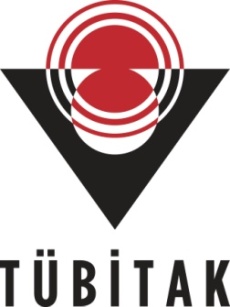 
2247-A NATIONAL OUTSTANDING RESEARCHERS PROGRAM2247-D NATIONAL EARLY STAGE RESEARCHERS PROGRAMPROJECT PROPOSAL FORMPROPOSAL FULL TITLE2021The proposal form is expected to be prepared in Arial 11 font, taking into account the explanations given under each topic. It should not exceed 20 pages except annexes. Instructions which is colored in gray for the proposal form should be deleted. The evaluation will be done under the headings of the Qualification of the Coordinator as an Independent Scientific Researcher, Originality and Innovation Potential, Appropriateness of Work Plan, Research Infrastructure and Impact.PROPOSAL SUMMARY Proposal Research Topic: Life Sciences Engineering and Technology Agricultural Sciences Social and Human Sciences  Medical Sciences Interdisciplinary Research ORIGINALITY AND INNOVATION POTENTIALScientific Quality of  Research Topic/sAPPROPRIATENESS OF WORK PLANWork Plan: Work Packages (WP), Responsible Team Member/s (with Roles)The main WP to be included in the project, period of each WP and by whom each WP to be carried out should be written in the work-time schedule. The coordinator and scholars to be assigned to each work package are described. The literature review, preparation stages for progress and final report, dissemination activities, writing articles and purchasing of any material to be used during the project should not be shown as separate WP.WORK-TIME SCHEDULE*(*)The rows and columns in the schedule can be enlarged and increased. RESEARCH INFRASTRUCTURE*(*) The rows and columns in the schedule can be enlarged and increased. IMPACTOTHER ISSUESEtHICS COMMITTEE AND LEGAL/SPECIAL CONSENT STATEMENT This section should be answered based on your forecasts on matters that may include ethical and legal regulations within a three-year prospective work plan. If your research proposal requires an ethical committee decision and / or legal permission, you will be asked for an “Ethics Committee Decision” and / or “Legal / Special Permit Certificate” after your project is accepted.The responsibility for obtaining the Ethical and Legal / Special Permit Certificates and submitting them to TUBITAK belongs to the coordinator in similar situations that may be encountered as the work progresses.Are there any ethical / legal issues that you can foresee in the research proposal? 	Yes    No Ethical IssuesANNEXES
ANNEX-1: REFERENCESProject Title:Project Coordinator:Host Institution:AbstractShort summary (max. 450 words or one page) should include: • the objectives of the proposal • originality and innovation potential• work plan in gererally• impact• 4-6 key wordsKeywords:Scientific quality and innovation potential of the project,Current scientific state of the art and ongoing developments in fields relevant to your proposal,Methodological/conceptual/theoretical contribution to the related scientific and technological area,Original/creative/innovative contribution to the related problems.Work plan should include research calender for prospect 3 years period. It is enough to be prepared in general frame. A list of main work packages should be shown periodically on the work-time schedule.WP NoWP Name and DescriptionResponsible Team Member (with roles)PERIODS(Every column represents 6-month period)PERIODS(Every column represents 6-month period)PERIODS(Every column represents 6-month period)PERIODS(Every column represents 6-month period)PERIODS(Every column represents 6-month period)PERIODS(Every column represents 6-month period)WP NoWP Name and DescriptionResponsible Team Member (with roles)1. PERIOD2. PERIOD3. PERIOD4. PERIOD5.  PERIOD6. PERIODAvailability of infrastructure/equipment (laboratory, vehicle, machine-equipment, etc.) that will be used in host institution is specified below.Availability of Infrastructure/Equipment
(Laboratory, vehicle, machine-equipment, etc.)Purpose of Use
Verifiable and measurable scientific/academic, economical and social impacts,Usability in different fields of science,Potential of produce new projects, etc.
Only information/data that can contribute to the evaluation of the proposal and to define the qualification of the coordinator as an independent scientific researcher should be included.Research on Human and EmbryoYesNoDoes the proposed research include invasive techniques?Does the proposed research include biological sample collection?Does the proposed research include human embryo?Does the proposed research include human fetal tissues/cells?Does the proposed research include human embryo stem cells?Does the proposed research include cells from embryo in human embryo stem cell research?Research on HumanbeingsYesNoDoes the proposed research include children?Does the proposed research include patients?Does the proposed research include disabled people?Does the proposed research include healthy volunteers?Does the proposed research include human genetic material?Does the proposed research include biological samples from human?Does the proposed research include trials by humans?Does the proposed research include collection of human data?Does the proposed research include a study involving direct intervention on human? (Will any treatment method or tool be used on human?)Does the proposed research include effectiveness/safety studies of cosmetic raw materials or products?Environment, Health and Security  YesNoDoes the proposed research have risks for individuals?Does the proposed research harmful to humans, animals or plants? Does the proposed research include studies on the use of endangered or endemic species or  in the areas of conservation?Does the proposed research include explosive use?Private Life YesNoDoes the proposed research contain genetic information or personal data (eg processing health, sexual lifestyle, ethnicity, political opinion, religious or philosophical beliefs)?personal data (e.g. health, sexual lifestyle, ethnicity, political opinion, religious or philosophical conviction)?Does the proposed research include positioning and tracking people?Animal Research YesNoDoes the proposed research include research on animals?Does the proposed research include the use of transgenic small laboratory animals? Does the proposed research include the use of transgenic livestock?Does the proposed research include primate use?CountriesYesNoDoes the proposed research include other countries?The proposed research includes the use of local resources (genetic material, animal, plant, historical materials, etc.)personal data (e.g. health, sexual lifestyle, ethnicity, political opinion, religious or philosophical conviction)?Is there any material to be transported from Turkey to other countries?Is there any material to be transported to Turkey from other countries?The proposed research includes military use.